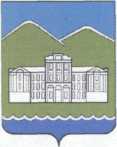 АДМИНИСТРАЦИЯ КЫШТЫМСКОГО ГОРОДСКОГО ОКРУГАПОСТАНОВЛЕНИЕО начале отопительного сезона 2015- 2016 годов на территории Кыштымского городского округаВ связи с неблагоприятными погодными условиями, для создания комфортных условий жителям Кыштымского городского округа, ПОСТАНОВЛЯЮ: Руководителям организаций, оказывающих услуги теплоснабжения на территории Кыштымского городского округа – ОАО «Челябкоммунэнерго» (Киленский В.Н.), ООО «Сетевик» (Фадеев В.И.), ООО «ЮжуралспецМС» (Манкевич С.А.), МУП ОГО «Санаторий Дальняя Дача» (Ладнюк В.М.), ФКУЗ «Санаторий «Лесное озеро» МВД РФ» (Босых И.В.), ООО «ТЭСиС» (Чебыкин В.В.), Муниципальное предприятие КГО «Многопрофильное предприятие» (Обыденнов В.Г.) – обеспечить подачу теплоносителя с 28.09.2015 года всем категориям потребителей Кыштымского городского округа с соблюдением нормативных теплогидравлических параметров.Рекомендовать руководителям управляющих организаций (компаний), товариществ собственников жилья эксплуатирующих жилищный фонд Кыштымского городского округа, с 28.09.2015 года:обеспечить работу оперативно-технического персонала по приёму теплоносителя на объекты; прием теплоносителя и перепуск систем отопления жилых домов произвести в соответствии с графиками, согласованными с теплоснабжающими организациями, но не позднее 05.10.2015 года;принять безотлагательные меры по погашению потребителями: физическими и юридическими лицами, задолженности за ранее потребленные топливно-энергетические ресурсы.Потребителям тепловой энергии, имеющим прямые договоры на поставку теплоэнергии:осуществлять включение систем отопления в соответствии с графиком, согласованным с теплоснабжающей организацией;безотлагательно обеспечить погашение задолженности за ранее потребленные топливно-энергетические ресурсы.4. Настоящее постановление опубликовать в средствах массовой информации и разместить на официальном сайте Администрации Кыштымского городского округа в сети Интернет.5. Организацию исполнения настоящего постановления возложить на начальника управления городского хозяйства администрации Кыштымского городского округа Двукраева Д.В.6. Контроль исполнения настоящего постановления возложить на первого заместителя Главы Кыштымского городского округа  Мошкина П.Г.Глава Кыштымского городского округа                                                Л.А. Шеболаеваот 28.09.2015г.  № 2769                                                                                                    г.Кыштым